新书推荐中文书名：《家长执照：间谍生涯如何教我培养机智和有安全意识的孩子》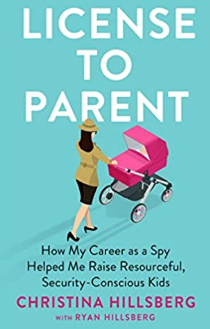 英文书名：LICENSE TO PARENT: How My Career as a Spy Helped Me Raise Resourceful, Security-Conscious Kids 作   者：Christina Hillsberg with Ryan Hillsberg出 版 社：Putnam代理公司：ANA页    数：288页 出版时间：2021年6月代理地区：中国大陆、台湾审读资料：电子稿类    型：家教育儿内容简介：    这是一本开创性的家教指南，一位曾经是中央情报局间谍的妈妈利用她的职业技能教授家长如何培养自信，有安全意识的孩子。

    单身的克里斯蒂娜曾经在间谍领域是一位成功的中央情报局分析师，直到她遇到了瑞恩，一名特级野战特工，从此她的生活发生了天翻地覆的变化。他们相爱，结婚，不久共同养育他之前的三个孩子，后来又生育了两个自己的孩子。

    克里斯蒂娜马上意识到瑞恩教育孩子的独特之处，从射箭到骑摩托，他们几乎无所不能，使得她有空休息。但是她必须承认一点，他们执迷于将自己置身于生活在世界末日的情景。除此之外，瑞恩的孩子比她认识的大多数成年人都更精通安全知识。她很快意识到，他在日常家教过程中使用他在中央情报局的培训和实地经验。为什么不呢？中央情报局训练其雇员的目的是使他们能够应对任何情况。难道父母不应该努力为孩子做同样的事吗？

    当克里斯蒂娜成为继母，后来又生了两个孩子后，她也采用瑞恩独特的育儿风格，甚至利用自己在中央情报局的经验帮助完善这种模式。克里斯蒂娜通过讲述真实可信的育儿轶事，分享他们培养自信，安全意识和适应力强的孩子的独特经验，提供受益于中央情报局谍报技术的实用方法。《家长执照》旨在为父母提供必要的方法，培养具有驾驭生活所需技能的精明，全面发展的孩子。卖点：一流的作者：克里斯蒂娜·希尔斯伯格和瑞恩·希尔斯伯格在养育子女这一领域拥有及其丰富的经验。瑞恩曾担任中央情报局的实地特工，负责招募间谍并盗取情报，而克里斯蒂娜曾是中央情报局的情报官员，现在经营一家致力于女性赋权的健身公司。他们共同打造完美的“史密斯夫妇”式父母，极具市场价值。

热门主题：父母最关心的问题是子女的安全和保障。克里斯蒂娜和瑞恩针对这一问题为家长提供了创意性的指导，有助于培养儿童建立自信和适应力这两个核心特质。

畅销类别：《家长执照》与其它具有强烈和独特的观点的家教畅销书籍属于同一类别，如《培养贝贝》，《丹麦式育儿》。克里斯蒂娜和瑞恩对养育子女的独特观点尚未出现在市场上，我们计划重磅推出本书。

宣传潜力：克里斯蒂娜和瑞恩作为前中央情报局特工的背景与其他任何家教书籍的作者不同，在我们开展宣传活动时，这将是一个有趣而独特的卖点。无论是在传统还是另类家教领域都具有强覆盖力的潜力。

适用于改编为电视连续剧：克里斯蒂娜和瑞恩与Imagine Entertainment 娱乐公司达成交易，将《家长执照》拍成电视连续剧。如在时间与细节上有任何进展，我们将提供更多信息。作者简介：    克里斯蒂娜·希尔斯伯格 和瑞恩·希尔斯伯格(Christina Hillsberg with Ryan Hillsberg)都曾是间谍，在中央情报局工作了 20 多年，同时拥有24年的育儿经验。他们和五个孩子生活在西雅图附近。谢谢您的阅读！请将反馈信息发至：夏蕊（Susan Xia）安德鲁·纳伯格联合国际有限公司北京代表处北京市海淀区中关村大街甲59号中国人民大学文化大厦1705室邮编：100872电话：010-82504406传真：010-82504200Email：susan@nurnberg.com.cn 网址：http://www.nurnberg.com.cn
微博：http://weibo.com/nurnberg豆瓣小站：http://site.douban.com/110577/